         240679@gulfjobseekers.com 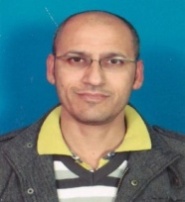 Career AimsA conscientious, responsible and organised graduate in finance from Coventry University UK is able to work quickly and accurately while under pressure, achieving and maintaining standards within time scales. An effective team player who can adapt to new environment and can learn things quickly.My career aim is to work in association with professional groups who offer me the opportunity for career advancement and professional growth.        Working Experience                                           Base Admin (Finance/HR/Admin)         	                         (10/09/2012-31/05/2015)                       ACF-International                                                                                   House# 45 Sector 7 Phase 1   KDA Kohat, PakistanTASK & RESPONSABILITIESOBJECTIVE 1: ACCOUNTANCY AND FINANCEAccountancyControl the quality of invoices and receipt provided and report missing invoicesFill out the financial information on invoices (voucher number, contract, budget line, amount…)Keep record of the daily transactions in Saga/Excel, and allocate the expenses to the        correct accounting code, project code, contract and financial line, or third party code following the procedures.  Do a daily physical cash count and control it against Saga cash book Close monthly accountancy and send it to Islamabad on the 2nd of the following month (both saga and original invoices)Logistic/Admin RelationTo respect ACF purchasing procedures when giving an advance and to report to the Head of Base if these procedures are not respectedIf necessary, to inform logistic department on the purchasing procedures and on the ACF standard information needed on invoicesBudget and Treasury ForecastEnsure that the planed expenses are in line with allocated budget. Make recommendation of budget reallocation if necessary.Assist the Head of Base in Cash Planning & forecast for the base.Responsible for organizing and maintenance all financial documentation for the Base.Responsible for cash and expense management for the base. Responsible for organizing and maintenance all documents regarding to grants’ implementation (Contracts, agreements, invoices, letters, etc). Contribute to elaboration of budget when requiredOther Administrative Responsibility:  To ensure that the cook and cleaner perform their jobs as necessary  To ensure the cook is always informed of the number of people for lunch and dinner  To act as liaison between the expat staff, cook and cleaner (translating when necessary)Inform the Head of Base, Administrator Co or HR Co of any professional problems occurredConduct all duties in a professional manner following ACF staff regulations and charterBe flexible and adaptable with regards to the implementation of the daily workAdmin Assistant(Finance/HR)                                                  (31/10/ 2011-10/09/2012)ACF-InternationalHouse# 13 A University Town Peshawar, PakistanObjective 1: To be in charge of the bookkeeping in PeshawarTo assure that all advances made within the month is justified before the final monthly cash countTo check and ensure the quality of invoices, and to report any missing invoices to the Administrator Base in his accountancyOn a daily basis, keep the books to register all the invoices received in the Excel book and to fulfil the accounting code, the contract code, the project code, the financial line & 3rd partyTo code the invoices according to Excel files/Saga (date, number of “piece”, contract code, budget line, etc…)To ensure that the cash counts and bank reconciliation is ready on the last work day of the monthTo ensure the corresponding between the physical cash box and the Excel/Saga cash book on a daily basisTo respect ACF purchasing procedures when giving an advance and to report to Peshawar Logistics and Administration if these procedures are not respectedObjective 2: To ensure the classification and filling of the accounting & HR documents To maintain all accounting documents (originals for the current month and photocopies for past months) & copies of Rental contracts: cars, truck, warehouse, guesthouse, office.To ensure that every contracted staff working for ACF has provided the appropriate documents (ID card, CV, signed contract, signed job description, contact information etc.) To ensure all files are constantly updatedTranslation of all documents related to human resources Objective 3: Give assistance in cash base interventions in fieldAssist program in the cash base interventionTake active participation in disbursement of Cash in the fieldTo get feedback from field about the cash base interventionsObjective 4: Responsible of Cash Box, Bank interactionIs responsible of Cash box management. Cash counts of cash box and safe boxIs responsible to get cash from the bank as per requirement of the officeIs responsible to give assistance for interaction with the bank when it’s requiredFinance Assistant                                                                       (17/01/2011-31/08/2011)International Rescue Committee ( IRC)House # 60 St. # 3, Sector # 2, Phase-1, KDA Kohat Pakistan Processing of petty cash transactions on daily basis as well as replenishing the petty cash  on time to meet daily cash needsImplementing  internal control procedures, according to IRC policies and proceduresMaintaining of cash book on daily basis and ensure that all ledgers are updatedAssisting Finance officer (FO) in processing of bank transactions as requiredReviewing and checking all transactions are in compliance with donor and IRC requirementsPosting all data into transaction spreadsheet on daily basis for review by the Finance Officer. Ensure that all information in the spreadsheet is correct and completeAssisting FO in checking of monthly payroll to ensure accuracy. Ensure timely disbursementsAssist Finance officer in performing timely and regular balance sheet accounts reconciliationPreparation and checking of cash/bank reconciliation statements of all accounts on monthlybasisAssisting Finance Officer in preparation of draft donor financial reports and checking of BvA’s reports on monthly basis for expense tracking & reclassification in grantsSupervising the maintenance of files in finance officeParticipation in professional development activities, as and when needed or requestedAccount Officer                                                                          (15/04/2010-15/01/2011)A.J Textile Mills Ltd, Warsak Rd Peshawar, PakistanChecking and posting of Mill petty cash vouchers-Mill Cash payment Vouchers (MCV’s) onto the company bespoke accounting software (Financial & Cost Accounting software)Checking and posting of  Labour Cash Payment vouchers (LCP’s) onto the systemChecking and posting of  Mill Bank payment Vouchers (MBV’s) onto the softwareChecking and posting of Mill Receipts Vouchers (MCV’s) onto the systemMaintaining ledgers of all the above four types of vouchersReconciliation of Mill’s cash in hand a/c and Mill’s cash in hand labour a/c with labour cash return and petty cash return on daily basisAssistant Manager                                                                     (01/11/07-02/04/10)                            Domino’s Pizza Jubilee Crescent 	Coventry CV6 3ES, UKDomino’s Pizza is the world leading pizza delivery expert operating in more than 50 countries, including Pakistan. I started in the above store as part-time CSR (Customer Service Representative) and gradually promoted to as assistant manager. I worked in Domino’s during my full time study in UK, just to support & subsist myself. My main duties were:Assisting the manager with the weekly sales forecastTraining new crew members Taking food orders over the phone as well as serving customer at the frontUsing till and card machine for cash and card payment respectivelyAssisting the manager in routing in rush hourHelping all crew members on slap table, make line, oven, food prepping etcAccounts Assistant                                                                                          (28/05/07- 09/12/07)Approachable Accounting Ltd13 Edward St. Royal Leamington Spa CV32 6AX, UKApproachable Accounting is a small practice of book-keeping, which provide tailor-made accounts packages to the clients’ needs and requirements in the West Midland, UK. The entire client’s work has been carried out by computerised accounts system, Sage Line 50. I was responsible for the followings:Purchase ledger, coding and postingSales ledger, coding and postingNominal ledgerPetty CashPayroll for the clientProduction of accounts up to trial balancePreparing the VAT returns for the clientsGenerating financial reports off the systemQualificationDiploma in Accounts & Finance (UK) Oct 2008Diploma  Accounts & Finance in distinction from Pitman Training Centre, Coventry West Midland UKMBA (Fin) (UK)	Jul 2006 MBA (Finance)t Coventry University West Midlands UK                 B.Sc Pakistan		 (1995)               